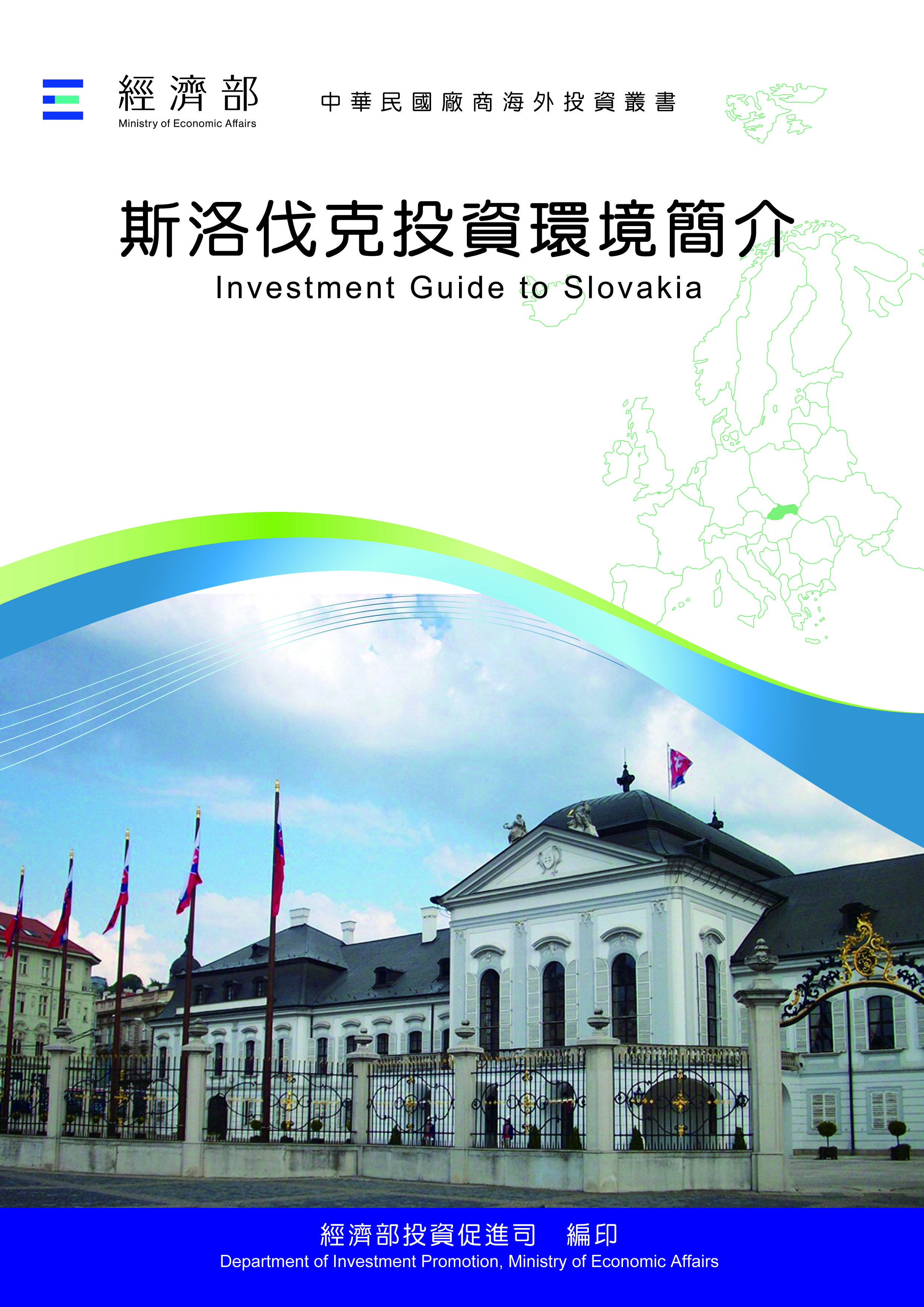 感謝駐斯洛伐克代表處經濟組協助本書編撰目　錄第壹章  自然人文環境	1第貳章  經濟環境	3第參章　外商在當地經營現況及投資機會	27第肆章  投資法規及程序	35第伍章  租稅及金融制度	41第陸章  基礎建設及成本	47第柒章  勞工	55第捌章  簽證、居留及移民	59第玖章  結論	63附錄一　我國在當地駐外單位及臺（華）商團體	65附錄二　當地重要投資相關機構	66附錄三　當地外人投資統計	67附錄四　我國廠商對當地國投資統計	68附錄五　其他重要資料	70斯洛伐克基本資料表謹註：斯洛伐克統計局2023年4月22日資料。第壹章  自然人文環境一、自然環境斯洛伐克位於歐洲中心地帶，地理位置優越，多瑙河流經其西南部，境內多山，地勢北高南低，屬四季分明之大陸型氣候，夏季炎熱，惟冬季低溫可至攝氏零下15度左右。斯國於2004年5月1日正式加入歐盟，2007年12月31日斯國開始執行申根公約（Schengen Agreement）。斯國面積計4萬9,036平方公里，其鄰邦北有捷克與波蘭，邊界分別長達215公里及444公里；南有匈牙利，邊界達677公里；西有奧地利，邊界僅為91公里；東則與烏克蘭接壤，邊界達97公里。二、人文及社會環境 斯國2022年人口546萬，平均每平方公里僅110人，密度不高，外來人口中主要為匈牙利人、吉普賽人、捷克人及烏克蘭人等。在宗教部分，多數人信奉天主教。斯國民風純樸，對外人和善。地處內陸，一般商旅往來仍以歐盟國家為主。斯洛伐克語為官方語言。斯國教育普及，15歲以上具讀寫能力者占總人口之99.6%。斯國全國分為8大自治區（self-governing regions），各區行政中心與區同名，各行政區之人口數量分別為：Bratislava區（人口約67萬人）、Košice區（人口約80萬人）、Prešov區（人口約82萬人）、Nitra區（人口為67萬人）、Žilina區（人口約69萬人）、Banská Bystrica區（人口約64萬人）、Trnava區（人口約56萬人）以及Trenčín區（人口為58萬人）。三、政治環境斯洛伐克屬內閣制，總統為國家元首，現任總統為Zuzana Čaputová（2019年6月15日就任）；總理則為最高行政首長，由總統任命國會多數黨領袖擔任，現任總理為Ludovit Odor（2023年5月15日就任）。斯國國會於2022年12月16日通過對Heager前內閣不信任投票，總統於12月16日宣布解散內閣，總統並同時宣布暫時委託H總理在有限範圍內繼續履行職能，是為看守內閣。目前訂於2023年9月舉辦大選。惟半年間斯國內閣頻遭媒體批露行政效能不彰、派系爭鬥嚴重，又農業部長遭疑利益輸送、衛生及外交部長相繼請辭等諸多因素，導致在野黨猛烈攻擊要求臨時總理Heger下台。斯總統Zuzana Caputova於2023年5月7日接受Heger辭職，並任命國家銀行副總裁Ludovit Odor擔任看守內閣總理，並於5月12日公布新內閣各部會首長名單，並強調其組成均為非黨派色彩之專家。全國委員會（National Council）為斯國憲法及立法機構，有150個席位，議員根據比例代表制選舉產生，任期4年。司法部門最高上訴機構為最高法院，下設地區法院和軍事法院。第貳章  經濟環境一、經濟概況斯國經歷「嚴重特殊傳染性肺炎」（COVID-19）疫情重傷及疫後復甦後，2022年經濟GDP規模為1,077億歐元，成長率為1.7%，高於2019年疫情前的成長率，經濟成長主因為終端消費增長和投資增加。財政赤字占GDP 3.4%。失業率為6%，優於2021年的6.8%。全年通貨膨脹率達12.8%，較2020年的1.9%及2021年的3.15%大幅增加，主因俄烏戰爭所引發的糧食短缺及能源危機。 工業產值較上年減少4.7%（2021年時因疫情壓低基期緣故，增長10.4%。） 在薪資方面，根據斯洛伐克統計局的官方數據，2022年斯洛伐克的最低工資為每月646歐元、平均工資為每月1,304歐元，最高薪資的是資訊及通訊部門（2,278歐元）以及電力、燃氣、蒸汽和空調供應部門（2,014歐元），最低是住宿和餐飲業（713歐元）和建築業（869歐元）。即便2022年平均月薪較2021年增長7.7%，但受高通膨影響，2022年斯國民眾實質月薪減少4.5%。另，斯國已公告2023年的法定最低薪資為每月700歐元。在貿易方面，2022年斯國出口1,025.7億歐元，較上年成長15.8%。主要出口項目包括：小客車、汽車零配件、監視器/投影設備/電視接收器、無線網路、橡膠輪胎。其中出口增幅較大者為車輛、自瀝青提煉的油類、橡膠輪胎等。進口總額為1,068.8億歐元，較上年成長23.3%。主要進口項目包括：汽車零配件、有線電話之電子裝置、小客車、藥品、石油及其產品、電纜線。其中進口增幅較大者為礦物燃料（如天然氣、電力和石油）、拖拉機和其他機動車輛零組件等。2022年貿易逆差為43億歐元。對主要貿易夥伴出口皆有成長，以出口額排序為德國（出口成長12.3%）、捷克（19.6%）、匈牙利（39.4%）、波蘭（8.3%）、法國（5.6%）、奧地利（12.4%）、義大利（19.8%）、英國（13.1%）、美國（24.3%）、中國大陸（15.8%）。但對俄羅斯出口下降了59.4%。從主要經濟集團來看，對歐盟國家出口占斯國總出口高達80%（成長16.2%），對經濟合作組織國家（OECD）出口占斯國總出口87.6%（成長16%）。進口正成長的貿易夥伴，以進口額排序為捷克（增長12.9%）、俄羅斯（47.2%）、中國大陸（27.3%）、韓國（29.5%）、波蘭（19.5%）、匈牙利（56%）、越南（6.6%）、義大利（9.9%）、法國（7.1%）、奧地利（15.2%）。進口負成長的有德國（-9.8%），馬來西亞（-20.4%）。從主要經濟集團來看，自歐盟國家占斯國總進口的62.1%（成長19.1%），自OECD國家進口占總進口的59.1%（成長12.5%）。在投資方面，根據斯國投資及貿易局（SARIO）最新統計，2022年共促成31件投資案，累計投資金額約19億歐元，增加7,540個就業機會，2022年在斯國宣布重要投資之外商包括瑞典Volvo（電動車）、德Bosch（自行車電動馬達）、德Porsche（電動車用鋰離子模組）等。二、天然資源斯洛伐克總面積為49,036平方公里，其中可耕種農地占地49.7%，其餘則屬森林區（40.8%）及丘陵地與河川等。與鄰近中東歐國家比較，斯國農地面積較少。斯國天然資源不虞匱乏，蘊藏煤礦、銅礦、錳礦、鈾礦及鐵砂。三、產業概況（一）汽車產業汽車業一直為斯洛伐克外人直接投資重要領域、最重要工業部門及經濟主導力量，斯國有Volkswagen、KIA、Stellantis、Jaguar Land Rover四大外商車廠，其產量使斯國位居全世界20大汽車生產國之一。2022年產量超過100萬輛汽車。除此之外，Volvo已宣布宣布投資12億歐元在斯國東部Kosice省Valaliky工業園區興建電動車組裝廠，預計於2026年量產，屆時斯國汽車工業將有五大車廠。2022年斯洛伐克每千人汽車生產量為183輛，蟬聯全球人均汽車產量冠軍。2022年斯國汽車工業重點指標包含直接受僱於汽車生產業人數達16萬4,000人；直接及間接由汽車業所僱用人數超過24萬5,000人、占GDP比重達12%、占工業總產量48%。斯洛伐克四大外商汽車製造廠（the 4 Bigs）概況如下。１、Volkswagen Slovakia■	成立年份：1991年■	年產量（2021年）：30萬9,348輛；其中8.6萬輛為電動車（BEV或Hybrid）占比約28%。■	營業額：98億歐元■	員工數：1萬1,500名■	地點：Bratislava■	車款：Skoda Karoq, Audi Q7, Audi Q8, Porsche Cayenne, Porsche Cayene Coupé, Volkswagen Touareg,    ■	EV車款：VW up!, Skoda Citigo iV, Seat Mii, BEV e-up!, C-SUV全系列（VW Touareg PHEV, Audi Q8 PHEV）；VW斯國廠已宣布自2023年3月生產Porsche全電動休旅車Cayenne model。２、Stellantis Slovakia■	成立年份：2006年在Trnava開始生產■	產量（2020年）： 33萬8,050輛■	營業額：34億歐元■	地點：Trnava■	員工數：4,386名■	車款： Citroen C3、Picasso Peugeot 208■	EV車款: Peugeot e-208；2023年底前會增加另外4款。３、KIA Motors Slovakia■	成立年份：2006年■	年產量（2021年）：31萬；其中5萬輛為電動車（BEV或Hybrid），占比約16%。■	營業額：46億歐元■	地點：Zilina■	員工數：3,469名■	車款：Kia ceed、Kiacee’d Sportswagon、Kia procee’d、GT、Kia Sportage、Kia Venga■	EV車款：Sportswagon PHEV, XCeed PHEV, Sportage PHEV４、Jaguar Land Rover Slovkaia■	成立年份：2018年■	產能：15萬輛■	員工數：3,393人■	地點：Nitra■	車款：Land Rover Discovery, Land Rover, Defender 90, Land Rover Defender 110, Land Rover Defender■	EV車款：Defender PHEV５、Volvo■	預計開始量產年份：2027■	預計產量：25萬輛電動車。產能全開可年產50萬輛。■	地點：東部KOSICE省斯國2023年汽車生產量前景：根據斯國VÚB銀行2023年3月發布的分析報告指出，歐洲品牌車廠近年來面臨諸多考驗，先是「嚴重特殊傳染性肺炎」（COVID-19）疫情重創消費、晶片及其他零組件供應鏈短缺、烏戰造成電纜束短缺及能源高漲等問題、眼前則是性價比越來越好的中國大陸進口車的強烈攻勢，此將為歐洲造車重鎮的中東歐地區帶來相當風險。在中國大陸進口車的競爭及部分車廠準備更改產線俾生產新車型之因素下，預測斯國2023年汽車產量可能會大幅下降達15%。斯國汽車供應鏈概況（含電動車及鋰電池）：１、斯國以上述4家外商OEM組裝廠為核心，已發展出包含350家以上的供應鏈（第一階供應商占28.5%、第二階占28%、第三階占43.5%），第一階供應商多半為外商，第二、三階供應商主要為斯國業者。其零配件亦出口至周圍歐洲車廠及其他海外地點。由於OEM組裝廠多受外商母廠指揮，較難有採購決策權。另迎接電動車時代的來臨，在斯國生產之電動車或hybrid電動車約11款。傳統車廠轉型生產電動車亦由外商組裝廠主導。２、汽車產業為斯國的產業龍頭，其供應商另可提供廣泛行業所需，如塑料及化學工業、電子工程、機械工程、複合材料、鋼鐵工業、鋁業、紡織業及設計工程等。３、斯國朝研發及創新發展，由於斯國產業需求，有越來越多的外商重新配置並在斯國建立研發部門，俾節省成本，並有助於公司靈活地回應下游客戶需求。研發中心案例包括：ADIENT（座椅系統）、LEONI（汽車電纜系統）、YANFENG（內部設計工程中心）、ZKW SLOVAKIA（照明系統創新）、CONTINENTAL AUTOMOTIVE（煞車系統）、INA SCHAEFFLER（滾動軸承及滾珠軸承開發）。４、電動車市場：（1）根據斯國汽車公會（ZAP）統計，斯國電動車銷售數量仍少，2020年電動車銷售僅占總體汽車銷售額的1.2%，低碳排放汽車（電動車及插電式混合動力車）之總銷量僅達3%，遠低於歐洲平均水平。2021年1-6月斯國電動車銷量為432台。目前累計全國註冊的電動汽車約有3,669輛，插電式混合動力汽車2,972輛。顯示斯國民眾對購買電動車興趣仍有限。（2）VOLVO汽車宣布在東部KOSICE投資設廠，自2026年起每年生產約25萬輛電動汽車。（3）Volkswagen斯國廠亦於2023年3月宣布將生產Porsche全電動休旅車Cayenne model。５、鋰電池：受KIA Motor、Stellantis及Volkswagen等汽車大廠投入電動車製造影響，斯國已有4家業者參與「歐洲電池創新計畫」，包括InoBat Auto（研發及電池生產）、InoBat Energy（清潔能源生產商及電動汽車充電）、Energo – Aqua（小型水力發電廠）及ZTS - Research and development（能源機械工程）。６、充電樁設施：（1）為配合政府政策及爭取本地電動車產業商機，斯洛伐克本地充電站營運商亦積極擴大充電網絡，主要電動車充電站廠商如ZSE Drive、Green Way、ejoin等，已陸續透過地方政府補貼於各地陸續建立充電站。ZSE Drive計畫於在高速公路休息站上建設充電站，另於重要樞紐建立快速充電站，Green Way則將專注於商務中心及公寓大樓之收費解決方案，至ejoin則為安裝直流充電站。（2）另根據斯國媒體Spectator2023年3月報導，美商Trend Technologies規劃在斯國Martin興建電動車快充站，預估投資額700萬歐元，並於2024年啟用。（3）斯國政府「電動車行動計畫（E-Mobility Action Plan）」：斯國電動車協會（SEVA）於2022年12月消息指出，斯國政府將自彈性及復甦計畫中撥列4,600萬歐元，其中3,000萬歐元用於在高速公路沿線安裝全國超快充電基礎設施網絡，以及1,000萬歐元用於促進地方充電基礎設施，並為企業預留600萬歐元。充電站計劃部分，將於全國建立60多個充電站，包括230個充電點、4-6個至少150 kW的超快速充電站。此外，地方政府亦可透過該計畫向中央政府申請興建充電基礎設備，以擴充斯國現有1,300多個公共充電站。（二）電子產業電子及相關零組件產業（Electronics &Electrical Components）為斯國次於汽車產業的第二大重要產業，自1893年發展至今具有悠久歷史，在工業產值方面扮演重要角色，對斯洛伐克GDP貢獻大，亦為斯國就業市場的第二大雇主。該產業包含兩大領域：一為傳統電子製造（發電機、電話機、收音機等），另一為與E-Mobility汽車業相關（電動馬達、微電子、傳感器等）之領域。後者發展為斯國中歐地區電動車產業聚落，斯國有些電子公司因具備高科技及創新基礎已成功轉型。2022年斯國電子及相關零組件產業情形：總營業額近80億歐元、所創造之附加價值達13.9億歐元、占工業生產總值9%、僱用人數達4.5萬人、平均月薪1,260歐元、超過20位全職員工公司達222家。電子業在汽車供應鏈中已深耕的領域及業者包含：電動車充電設備（MSM Group, Delta Electronics, GreenWayInfrastructure, ejoin）、電動車電池及零組件（Nemak, Panasonic Industrial Devices, U.S. Steel, Webasto Convertibles, Intercable）、電纜束線（Mahle Behr, Leoni, SE Bordnetze, Calearo,Yazaki, Kromberg & Schubert, Prettl等）、內外車燈（OSRAM, SEC, CEMM THOME, Služba, Nitra, ZKW, Hella Slovakia Lighting, Hella, Innenleuchten Systeme）、天線（Calearo）等。在斯國具研發厚實基礎之代表性成功電子企業包含：OSRAM（生產車用及家用照明）、LEONI（電纜束線及開關）、ENICS（電路板及相關產品）、ELCOM（POS收銀系統及工業電腦）、MICROSTEP（智慧電漿切割及CNC機器）、BSH（驅動器和泵）等。依據斯國投資及貿易發展局2022年統計，電子業營業額前20大公司依次為：排名第1之韓商Samsung Electronics（2021年營業額12.56億歐元，僱用782名員工）、第2名為臺灣Foxconn（2021年10.04億歐元、1,410名），另我國Delta名列第16名（8,900萬歐元、529名），被貿聯併購之Leoni名列第10（2.08億歐元、2,259名）。電子工程產業吸引跨國業者及其供應商進駐。許多電子及其零組件公司與汽車產業密切配合。電子及電子零組件公司分布斯國全國，依員工於各省分布比重，較集中地區為Trencin省（30%）、Nitra省（19%）、Zilina省（16%）、Trnava省（10%）、Presov省（8%）、Bratislava省（6%）、Kosice省（6%，例日商Minebea Mitsumi）、Banska Bystrica省（5%）等。斯國之研發機構及公協會平臺：１、Kosice科技大學附設TECHNICM科學園區：設有電子創新之工程及驗證實驗室，專精UWB感應科技、電機執行器系統等電子工程、自動化及控制系統之設計。２、Bratislava科技大學附設國家機器人中心：專精於智慧控制方式及機器人之研發，包含行動機器人、服務型機器人、工業機器人、醫療機器人。３、電子科技工業協會（ZEP SR）：超過100家電子工程、電子、資訊等產業之會員。協助促成與科技大學之研發合作。４、科學院（SAS）電機工程所：專研奈米物理科技、III-V複合半導體、微電子感應器及偵測器、超導應用等。（三）商業服務中心（Business Service Center, BSCs）BSC在斯國發展至今已從單純電話客服或將數字輸入到Excel圖表中的服務，發展至財務支援、訂單處理等更多領域，其對於集團總部所發揮的複雜工作執行功能，支援集團區域甚至全球業務。以僱用人數及納稅金額計算，BSCs為斯國僅次於汽車及電子業的第三大產業。重要投資來源之一為美商跨國企業。美國商會在斯國設有BSC論壇（BSCF），再細分共享服務中心（SSC）和業務流程外包（BPO）服務商兩類，計35家公司，已占全國BSCs約92%。根據美國商會調查，BSCs僱用員工人數3萬9,000人，每年支付的企業和員工所得稅及其他稅捐約為10億歐元。以營收金額排序，斯國前5大的BSC為IBM國際服務中心、AT&T全球網路服務、德國電信（Deutsche Telekom）、Dell電腦、Accenture先進科技中心等。斯國擁有大量的超大型BSC，許多BSC員工人數超過1,000人，大多數位於首都Bratislava和第二大城Kosice，但亦有設於其他二、三線城市如Nitra, Zilina, Presov等。員工平均年齡為36歲，有9.2%擔任管理職，70%以上的員工擁有大學學歷；員工多半為斯國人，11%員工為歐盟以外的第三國國籍人士。舉代表性的大廠為例說明如下：IBM表示，Bratislava被認為戰略位置佳且可提供穩定的服務，IBM曾嘗試轉移到其他地點，但最終又搬回了斯洛伐克。Dell於Bratislava的BSC是該公司於歐洲、中東和非洲地區最大的商業中心，提供AI、機器學習、神經網絡、深度學習、預測分析、大規模商業智能等服務，Dell並於斯國成立數據服務卓越中心。Henkel Slovensko位於Bratislava的BSCs亦為該公司最大的全球業務解決方案基地，基於斯國位置優勢，在此設立卓越中心，專司自動化、機器人、AI及採購等業務。另根據Deloitte顧問公司2022年分析中東歐國家BSCs之發展報告指出，在斯國的BSC產業倘要繼續成長並保有競爭力，必須專注在高附加價值業務，導入創新科技，例如IT及自動化稽控，以客戶導向為發展重點。分析如下：１、斯國在自動化加工、支持企業資源計畫（ERP）、資料分析及雲端解決方案等方面的科技創新中心都有相當發展機會；相較於菲律賓、馬來西亞、印度等亞洲國家，斯國享有屬歐盟成員國及適用GDPR規定的優勢。２、與其他中東歐國家相比，斯國稅率及營運成本為V4國家最高、斯國亦有相對較高的工資及健保費負擔、捷克及匈牙利的投資獎勵措施較斯國優惠、羅馬尼亞及匈牙利的法遵成本較斯國低。所以斯國的BSC產業在V4中規模最小；捷克人口雖僅斯國2倍，其BSC規模已達斯國的3倍；在跨國企業在中東歐地區選擇投資地點評比時，波蘭、捷克、匈牙利、甚至是羅馬尼亞均較斯國易雀屏中選。（四）機械設備產業機械設備產業為斯洛伐克經濟重要支柱之一，因於產業之應用廣泛，斯國業者產品或系統領域包括國防之防禦系統、運輸工具、液壓系統及壓縮機、食品加工機器、金屬成型機械、生產線設備、變速箱、火車車廂等。機械設備產業不僅對斯國GDP及對外貿易有重要貢獻，也有助促進整體就業。斯洛伐克在機械領域有光榮的發明歷史，舉凡降落傘、礦區抽水馬達機械、蒸氣瓦斯渦輪、直昇機（1895年登記專利）等均是斯國的發明。目前斯國機械設備產業情形重點如下：受僱人數占工業界勞工39%、公司家數達920家、總產值達420億歐元、占全國工業生產49%、產業利潤總和13億歐元、產業附加價值達64億歐元。早在蘇聯時代，斯國重工業即已具相當發展程度，各廠均掌握自有研發並僱用上千名員工；革命後過度到市場導向經濟過程中，多半工廠關閉或大幅縮減。隨後由於外資進入發展出汽車大量生產的營運模式將斯國機械設備產業推向現代化，且占國際一席之地。斯洛伐克機械設備產業包括汽車組裝廠及零配件廠（占比76%）、金屬加工（占比11%）及其他零件（12%）等。汽車組裝廠及零配件廠主要集中在斯國中西部，如Volkswagen主要為汽車組裝、變速零件及工具五金，PORSCHE為車身研發，PEUGETO及CITROEN等Stellantis集團、KIA、JAGUAR LAND ROVER等組裝廠。零配件生產廠分屬tier1,2,3，包含10餘家電動車零配件相關業者。金屬加工從業家數為517家，包括沖壓、切割、鎔鑄、焊接、車削、金屬表面處理、數控加工等。從業人口3.7萬人。占全國工業生產5.1%。斯國各地區機械設備產業占該區域工業生產比重以Zilina地區最多（69%），其次為Trnava（57%）、Bratislava（52%）、Trencin（37%）、Presov（30%）等。外人投資機械產業則以韓國（Mobis Slovakia，軸、控制面板生產、剎車系統）、德國（SAS Automotive，控制面板組裝）、法國（Faurecia Slovakia，內部系統、排放控制系統）為最大業者。（五）食品加工產業食品加工加上飲料產業家數3,500家，占斯國工業產值的5.2%，總產值為50億歐元、其中肉品及禽肉加工業總產值9.4億歐元，僱用人數超過6萬人，平均月薪1,158歐元。1993年以前，當斯洛伐克與捷克仍隸屬同一國家時，斯洛伐克即扮演全國農業及食品加工業主要供應的重要角色。但在歐盟共同農業政策下，斯國國內農業發展有所調整，如今因本地農產自給有限，已轉變成淨進口國，超過 75% 的農產品（例如牛奶、糖、新鮮食材）來自其他歐盟國家，尤其是鄰國捷克及波蘭。2021年斯洛伐克農業、漁業和林業進口總額為63億美元，出口總額為43億美元。斯國農業及食品商會（SPPK）最新數據指出，2022年1-10月斯國農產品及食品進口約56.31億歐元，較上年同期增加28.7%，其中動物產品增加50.1%、植物產品增加28.6%、油脂產品增加85.8%，另食品、飲料增加15%。顯示斯國對外食品進口需求仍強勁。SPPK分析指出，斯國商店裡販售斯國製造之食品比例仍少，自鄰國採購加工品至斯國販售比例很高。有關食品業勞工成本，斯國在各食品業別間的薪資差異不大，主要差異在於職務及工廠所在城市。以工廠勞工而言每月薪資介於900-1,200歐元之間、技術人員介於1,200-1,700歐元之間、主管領班介於1,500-2,000之間。在斯洛伐克營運的食品加工業主要廠商，年營收排名前者包含10家與肉品/禽肉加工處理有關、10家為乳類或相關製品、6家為酒品業者。代表性業者有：１、	瑞士商雀巢公司（Nestle）生產湯塊、調味品，零食等，營收2.2億歐元，僱用812名員工，為斯國營收第一大食品廠。２、	Rajo：生產乳製品，屬於Meggle AG Group，營收1.9億歐元，僱用421名員工，為斯國營收第二大食品廠。３、	Mecom Group：為斯國最大肉類加工公司，年營收1.4億歐元，僱用1,140名員工。４、	Tate & Lyle：生產糖漿、異葡萄糖等食品原料，年營業額1.3億歐元，員工239名。５、	Plzensky Prazdroj Slovensko：釀造啤酒，年營業額1.3億歐元，雇工563名。６、	L.D.C. Holding：為斯國本土最大食品加工公司，年營收1.1億歐元，僱用1,011名員工，主要生產餅乾點心等食品，年銷3.8萬公噸。斯國食品加工業設備廠商１、	Marel：是全球先進肉品/禽類/魚類加工系統設備的領導品牌。２、	PSS Svidnik：提供肉類加工機械、釀酒設備、加壓及非加壓裝載設備。３、	LEKOS：係一家族企業，提供糕餅烘焙相關設備。在研發方面：位於斯國NITRA省的農業大學在2015年設置農業生技研發中心（ABT RC），從事農業生物、農產品加工技術、生物科技、遺傳技術、農業生態、生物遺傳、生物經濟學等領域的研究。Bratislava科技大學之化學食品科技學院（FCFT）是斯國發展最好的農業研究機構之一，與生產商及公司有280幾項應用研究合作案正在進行。研發項目包含生物活性物質、機能性物質、材料技術、食品安全等。2021年斯國的國家農業食品中心執行136項研發專案，包含自然資源保護（如水土對於作物生產及畜牧業的影響動物）、農業相關食品及非食品之創新及競爭力研究。（六）製藥及生技產業斯洛伐克生命科學產業主要發展在生產藥品、醫療器材及化妝品方面。總產值約達6億歐元、生產廠商家數193家、僱用研發人員達3,360人。製藥業在斯國製造業中屬相對年經的產業，目前斯國製藥業前五大家公司依序為SANECA Pharmaceuticals（opiate類藥物研發、原料藥（APIs）製造）、HBM Pharma（代工製造藥瓶製劑）、Hameln rds（原料藥之研發生產）、BIOTIKA（人類及動物用之原料藥）、UNIMED PHARMA（眼用藥品研發）等。維他命、礦物質等補充品主要生產商：Pleuran、Innopharma、Generica、VULM、GALVEX等。與製藥業相比，醫療器材有較長久的發展歷史，產品以外銷為主。斯國拋棄式醫療用品業者包括Unomedical、Medline Assembly Slovakia及Chirana T. Injecta等3家，另有Chirana Medical（牙科設備及器材）、Biometrix（重症醫學、心臟外科等之醫療器材）及Protetika、NEOPROT（骨科和假肢設備）。美妝製造商主要有GlaxoSmithKline（生產個人化妝品）、Saneca Pharmaceuticals（生產乳液、牙膏等。）、Herba Drug（化妝品、清潔劑）、Calendula（精油、營養補充品。）研發量能部分，斯國國家科學院（SAS）設有生技醫療研究中心（Biomedical Research Center），該中心為斯國最大的基礎及應用研究中心，現有19個研發部門、12個學系及臨床研究單位。（七）航太產業2017年斯洛伐克太空活動組織（Slovak Organisation for Space Activities）已成功發射”skCube”衛星。迄今斯國已發展出30幾家公司積極活躍在太空產業領域，直接從業人口超過500人。其中超過半數屬於產業較上游領域。斯國太空產業營業額總計達1億800萬歐元，主要來自與地球觀測或定位資訊有關之軟體應用之開發。除此之外，另有40餘家公司從事電子、精密機械、工業自動化、ICT相關領域，且部分已有參與太空相關專案，這些未來都有潛力發展成為太空產業的一員。上游業者包含CTRL（航太相關電機零件）及 SPACEMANIC（小衛星整合、端至端解決方案及設計），下游業者包SYGIC（GPS導航軟體）、SPACE SCIENCE（地球觀測資訊入口平臺），其他有潛力業者包括3IPK（區塊鏈技術）、Matador（自動化設備及零配件）等。在航空輕航機的發展成就，斯國Klein Vision公司已成功開發飛天車，在完成200次起降、70小時試飛（等同歐盟航空安全署EASA之標準），獲得斯國交通局（Slovak Transport Authority）在2022年核發執照。該飛天車安裝BMW引擎、彈道降落傘、起降全自動、可在135秒內由飛航結構改成汽車。另在斯國及捷克兩國均有營運的Shark公司，生產單引擎輕航飛機有世界最快輕航機之美名，自2011年開始生產，2021年比利時少女完成獨駕飛機環遊世界壯舉，所駕馭者者即為Shark公司輕航機。在國際合作方面，斯國為歐盟成員，更於2022年起正式成為歐盟太空總署（ESA）之準會員（Associate Member）。斯國參與歐盟太空相關之計畫包含Galileo、EGNOS、Copernicus、GovSatCom等，累計獲得歐盟經費資助達40萬歐元。此外，斯國亦參與聯合國和平利用外太空空間委員會 （COPUOS）、國際太空總會、歐洲氣象衛星開發組織（EUMESTSAT）、EUTELSAT政府間組織（IGO）、美國太空研究委員會（COSPAR）、歐盟太空法律中心（ECSL）、中小企業太空組織（SME4SPACE）。斯國政府就太空產業政策之制定、執行、對外合作等分工如下：１、	斯國教育/科學/研究及體育部：負責與歐盟太空總署（European Space Agency, ESA）合作、執行歐盟國家合作計畫（Plan for European Cooperating States, PECS）、擔任Horizon Europe及EU太空計畫的聯絡窗口。並負責斯國太空基礎建設。2019年教育部公告斯國太空活動概念架構文件作為斯國未來發展的的藍圖。２、	交通及建設部：執行伽利略（Galileo）計畫、歐洲地球同步衛星導航增強服務系統（European Geostationary Navigation Overlay Service, EGNOS），並負責公共管理服務。３、	環境部:負責歐盟哥白尼計畫（Copernicus Programme Cooperation）合作。４、	內政部：負責歐盟成員國政府間衛星溝通（European Union Governmental Satellite Communications, GovSatCom）計畫之聯繫合作。５、	經濟部（含投資及貿易推廣局，SARIO）：發展斯國產業在太空領域的能量。６、	外交部:負責與外太空開發及使用有關的國際法及安全政策。四、政府之重要經濟措施及經濟展望斯國為歐盟成員國，為因應未來挑戰及落實歐盟各策略性政策，以吸引外國投資和促進國內企業的發展，斯國亦推動綠色新政及數位轉型兩大歐盟政策。斯國的稅收體系相對單純，營所稅21%係V4國家中最高者。勞動成本相對歐洲大國較低，這吸引了許多國際企業在斯投資和設廠。然而，斯國經濟也存在著一些問題，例如因過度依賴汽車產業而產業結構單一、勞力供應不足、人口老齡化等問題也越來越嚴重，這對斯國的經濟發展帶來了挑戰。茲就斯國重要經貿措施分述如下：（一）「經濟復甦及彈性計畫」斯國政府規劃到2026年以歐盟基金投資63億歐元進行數十項關鍵性改革，其中43%為支持氣候目標，包括產業減碳、永續交通、提高能源效率、氣候適應措施等；21%將支應數位轉型，包括公共行政數位化、公民及企業數位化等。目標係促成斯國在2026年GDP增長1.3%至2.1%，以及增加2萬個工作機會。（二）執行歐盟「綠色新政」斯國配合歐盟氣候政策，將於歐盟「現代化基金」及上述「經濟復甦及彈性計畫」下推動產業減碳及電動車充電站之設置，在2026年前減少260萬噸二氧化碳排放量。斯經濟部職掌再生能源、能源效率、基礎建設等議題，Fit for 55草案超過40個個子議題（proposals）亦幾乎都由該部執掌；斯環境部主管汽車排碳立法；碳邊境調節機制（CBAM）與環境部及海關均有關。鼓勵電動車充電基礎設施政策：斯國政府將自彈性及復甦計畫中撥列4,600萬歐元，用於在全國高速公路沿線安裝超快充電基礎設施網絡，以及地方充電基礎設施等。充電站計劃部分，將於全國建立60多個充電站，包括230個充電點、4-6個至少150kW的超快速充電站。此外，地方政府亦可透過該計畫向中央政府申請興建充電基礎設備，以擴充斯國現有1,300多個公共充電站。永續能源政策：能源政策為斯國經濟部重點業務。所擬訂「斯國能源政策草案」規劃斯國2035年之能源發展架構及目標，致力發展斯國低碳且具競爭力之經濟體，並與匈牙利、波蘭及奧地利建立天然氣網絡。另斯國經濟部持續發展氫氣相關技術研發，訂有國家氫戰略（National Hydrogen Strategy），確認國家發展氫技術之戰略計畫，預計於2030年於全國各地興建25座加氫站，目前斯國第一座加氫站由石油公司Slovnaft在Bratislava營運，Messer Tatragas公司另規劃於Bratislava興建第2座。斯國BCF Energy亦有興建40個氫氣站的計畫，估計綠色氫氣日產量為4,000公斤。斯國核電發展情形：斯國主張歐盟將核能列為永續技術（sustainable technologies），並認為核能係支持氣候中和及減少碳排的工具之一。斯國核能發電占全國電力總供應量之55%，目前計有Bohunice 3及4、Mochovce 1、2、3等5個機組，另有Mochoviec 4刻正興建中，斯國總理Eduard Heager表示興建完成後斯國核能發電占總發電量將從55%提升到70%，並從2023年起執行火力發電廠關閉作業。（三）執行歐盟「數位轉型」斯國投資、區域發展及資訊部（Ministry of Investments, Regional Development and Informatization，MIRRI，以下簡稱投資部） 配合歐盟數位轉型之願景，擬定2030年國家計畫「數位戰略轉型計畫（The 2030 Strategy for Digital Transformation of Slovakia）」，目標為以數位化提高公共行政服務效率、強化公民及勞動力數位化教育等，並發展如網路安全、物聯網、自動化機器人等數位技術。（四）產業政策１、斯國經濟部以專業化智能策略（Smart Specialization Strategy，RIS3），積極發展創新、交通、數位轉型、醫療、健康食品及環境等5大領域。其中創新產業項下又細分自動化、工業4.0、提高其附加價值的原料及半成品加工、先進技術與材料、能源效率、廢棄物管理、能源安全等。（1）斯總理府為鼓勵產業創新轉型及研發活動、強化斯國產學國際合作及實際應用，於2023年2月公告「轉型及創新聯盟（Transformtion and Innovation Consortium（TIK）」研發計畫，預算總額8,994萬歐元來自歐盟彈性及復甦計畫，盼徵集斯國研究機構、大學、公司、外國科研機構、法人利益團體、自治區等提案申請。（2）半導體發展國家策略：配合歐盟發展半導體晶片在地化製造政策，斯國經濟部刻正研擬半導體發展策略，以制定相關產業支持政策。（五）貿易政策：斯國政府制定2022至2030年「對外經濟關係戰略」（Strategy of External Economic Relations），其貿易政策係以協助提高貨品貿易及服務貿易出口、強化國際競爭力、促進外國投資、促進出口市場多元化等為目標。由斯國經濟部所轄商務局（SBA）及投資及貿易發展局（SARIO）負責執行協助廠商赴海外參展，協助中小企業拓銷。（六）智慧城市斯國投資、區域發展及資訊部（Ministry of Investments, Regional Development and Informatization，MIRRI，以下簡稱投資部）推動創新智慧城市，其制定之執行計畫（Operational Program）項目包括停車傳感器、空氣監測、人行道照明、城市公共交通管理系統、城市資訊系統的互連或數據的蒐集等智慧城市相關計畫。其預算來自歐盟，總計約1.1億歐元，其中40%（約4,000萬歐元）將由中央政府投資部統籌規劃全國跨省之共同（horizontal）建設、60%（約6,000萬歐元）撥由地方政府（由省市政府成立委員會）討論地方需求。中央及地方政府之招標均統由投資部處理。（七）5G發展斯國交通及建設部（Ministry of Transport and Construction）為5G產業發展之主管單位，根據該部制定之「2020-2025國家5G發展計畫」（Support for the development of 5G networks in Slovakia for the years 2020 - 2025），該部配合歐盟「連接歐洲千兆位元社會」（Connectivity for a European Gigabit Society）計畫推動5G網絡發展，包括重組及連結斯國與歐洲網絡的頻譜、制定相關立法、投資高容量連接的建設（按5G基礎建設由斯國投資部及交通部共同辦理）等，鑒於5G技術與工業4.0、智慧農業、醫療保健、自駕車、智能電網等息息相關，該部目標為在2025年底前使5G網絡覆蓋全國95%的城市人口，另2027年底覆蓋城市以外的90%的人口。根據Techbyte於2023年3月報導，目前斯國業者5G網路服務以Telecom為首（5G網路可供40%斯國人口使用，計52個城市），其次為O2（覆蓋率38%），Orange為第三（覆蓋率33%）。目前包括Bratislava、Kosice、Nitra及zilina等主要城市及周邊區域皆有5G網路。（八）未來展望１、斯國財政部表示，拜2022年底60億歐元巨額補貼能源價格預算案通過之賜，斯國2023年經濟表現預測上修：經濟成長將為1.3%、通膨將降至9.8%。另2023年度國內需求及歐盟復甦基金各項計畫之執行將是帶動經濟成長的主因，就業率表現亦被看好。２、根據國家預算委員會（The Council for Budget Reponsibility，RRZ）更新之宏觀經濟預測，2023年斯國財政赤字可能達6%，2024至2026年則約為4.5-5.0%。五、市場環境分析及概況斯洛伐克市場環境SWOT分析表六、投資環境風險在斯國投資應注意事項：斯國屬歐盟會員國，相關法規制度依循歐盟政策及規範政治，因此，赴斯國投資之政治、社會及經商等投資風險較低，惟仍住意下列事項：（一）行政效率：公務行政機構之行政效率待改善，另外商反映斯國政府採購或核發相關執照之規定及流程透明度低。（二）	語言、文化隔閡：斯洛伐克與我國地理區隔遙遠，歷史文化背景殊異，日常生活習慣亦差異甚大，具有顯著的區域差異。臺商在此設立公司需考慮派駐人員對不同之文化背景及生活習慣之適應能力；另一方面，在首都Bratislava及第二大城Kosice商務往來多可以英語溝通，但外省市使用英文之普及率不高，英文資訊及商業訊息亦不多，但瀏覽網頁可善用google translate功能協助翻譯。此外，公務機關多不接受英文文件，往往要求翻譯成斯洛伐克文。（三）	建議宜委任專業代理人：斯洛伐克本地申辦公司登記註冊等，均須用斯洛伐克文，相關文件係外文者，多要求翻譯並公證，加上本地商業登記手續繁複，稅務結報等均須委託專業人士（例如會計師等）專人處理為宜。（四）	技術勞工短缺：根據2021年12月斯洛伐克商業銀行（CSOB）與Datank 研究機構公布調查顯示，越來越多的本地企業家反映找不到適合的員工，受調的400家企業中有一半的企業表示尋找員工存在問題。在斯外商面臨缺工及關鍵產業技術人才缺乏的問題，亦有部分臺商反映缺工及土地取得不易。第參章　外商在當地經營現況及投資機會一、外商在當地經營現況斯國人口545.9萬，2022年人均所得19,839歐元，位於歐洲中心地帶，地理位置優越，吸引外商在此投資，進行製造及發貨銷往歐盟市場，其國內市場規模相較鄰近國家小，進口量不多。依據斯國投資暨貿易發展局（SARIO）最新統計，2022年該局計協助促成31件投資案（包括增資），累計投資金額約19億歐元，增加7,540個就業機會。相關投資案包括瑞典Volvo汽車（東南部Kosice省、電動車）、Bosch（東北Presov省、電動自行車用的馬達）、Porche（西部Horná Streda區、鋰離子電池模組）、Mubea（Kosice省、汽車用輕鋼及鋁）、Evonik（Presov省、動物飼料添加劑）、Tatravagonka Tlmace（Nitra省、鋼鐵）、Terichem Tervakoski（Presov省、電力傳輸系統）、Andritz Group（Kosice省及Presov省、汙泥過濾及工廠技術）、Samsung（Trnava省、電視螢幕及顯示器擴廠）及Smart Wood（Kosice省、木製品）等。上述10項投資案中有7項落腳於Kosice及Presov等東部省分，顯示該國為縮短東西部發展差距而提供東部較佳的投資優惠獎勵有顯著成果。另斯國東部現有重要外商投資包括：美國鋼鐵（US Steel）、巴西冰箱壓縮機製造商Embraco、電子業者德商Siemens、日商Panasonic及美國Molex、德國汽車傳動系統公司Getrag Ford Transmissions、美國汽車座椅公司Lear Coporation及法國汽車零件公司Valeo、美國電器公司Whirlpool及荷蘭醫療設備公司Unomedical。斯國政府大力為東部省份招商，有政治及經濟之考量，但基本事實是東部為斯國失業率最高的地區。斯國勞動部統計資料顯示，2022年9月Kosice省及Presov省的失業率分別高達9.85%及10.97%，遠高於西部的Bratislava省3.72%及全國平均失業率6.72%。受高失業率影響，投資者在招募勞工時，東部也會較西部容易找到勞動力。（一）歐盟會員部分歐盟成員國包括德國、奧地利、荷蘭、捷克、盧森堡等，是斯國最大的外國投資者。以德國電子大廠西門子（Siemens）為例，在斯僱用3,471名員工，年營業額約6億歐元，其軟體事業群分別在Žilina、Piestany及Košice之主要工業城設有營運據點，就近服務客戶。因應歐盟減碳政策及衍生的相關商機，西門子在斯國主要提供建築技術之能源解決方案、自動化製造、智能電網及電動車充電站等。另德商Semikron在斯Vrbove設廠生產電機驅動器（motor driver）、自動化及電源模組系統等（power modules and systems），為其全球8個生產據點之一。在斯設立據點係基於就近提供重要客戶相關服務之策略，包括福斯、KIA、Land Rover、Panasonics等。瑞典Volvo汽車集團於2022年宣布投資12億歐元在斯國東部Kosice省Valaliky工業園區興建電動車組裝廠，預計於2026年量產，年生產25萬輛汽車，為當地直接創造3,300個工作機會。退出歐盟之英國：英商Knauf Insulation在斯投資生產隔熱建材，以行銷斯國市場。（二）非歐盟會員部分１、美商在斯國的重要美商包括Amazon, AT&T, Cisco, Dell, Garrett, GlobalLogic, Hewlett-Packard, IBM, Lear, Oracle, U.S. Steel及Whirlpool等，其中資訊科技大廠惠普（HP）、戴爾（Dell）及IBM皆在斯國首府Bratislava設有區域營運中心，約聘僱4,000人，善用斯國共享服務中心之產業強項，提供會計、行銷、人力資源等服務以降低集團管銷成本。總部位於匹茲堡的US Steel公司於2000年取得原斯國國營公司VSZ之完全股權，為中東歐大型、整合型鋼鐵製造公司。目前有三座傳統高爐、年產各類鋼材450萬公噸（其中約10%供應斯國及周邊汽車產業零配件業者，僅韓系Kia非其客戶），其溫室氣體排量占斯國全國排放量的18%，員工900人。俄烏戰前，其鐵礦來自烏克蘭、焦煤來自俄羅斯，目前則均跨洲採購經波蘭港口路運至Kosice。美商Onsemi為全球20大半導體公司之一，在斯國主要提供車用穩壓器（LDO）、工業用影像產品、碳化矽（SiC）高壓高功率元件等類型產品，在斯國Piestany設有解決方案工程中心及技術支援中心、Bratislava設有設計中心，俾就近和客戶合作，提供長期發展建議。該公司看好斯國於半導體設計人力優質（多自斯國科技大學招募）且相對便宜，目前以汽車工業與智慧製造產業為目標市場，在斯進行產品開發及量產。２、韓商韓國為東亞國家第1大外資來源國，100家韓商總投資金累計達29億歐元，為東亞國家在斯洛伐克創造就業機會之首。駐斯洛伐克韓國大使館表示，約有2,000個韓國僑民旅居斯國。根據斯國「中歐亞洲研究協會」（CEIAS）2021年研究報告，2010至2020年期間，韓商納稅總額達9億6,980萬歐元。2019年起美中貿易摩擦及各國對採購中國大陸5G通訊建設卻步，韓商亦趁勢發展與斯國之通訊技術合作，成為斯國重要供應商。KIA Motors在斯國Zilina市設廠年產汽車近33萬輛，並規劃從2025年批量生產純電池電動汽車（BEV）以供給歐洲市場。三星電子1998年起在斯國西部Galanta鎮設廠製造液晶電視模組、電視機等，目前員工已高達4,478人。斯國經濟部估算，三星新廠加計併同進駐之7家韓國協力廠如Samsung CHEIL（液晶模組塑膠配件）、Shinwha（液晶模組濾光片）、Samjin（塑膠配件沖壓）、Hansol（液晶模組塑鋼配件）及Fine DNC（模組鋼架）等，投資總額約3億歐元。另根據Business Korea報導，韓國現代集團已選擇斯國做為進軍歐洲電動汽車市場的橋頭堡。３、日商日本新力（Sony）早年在Trnava生產液晶電視，年產約200萬台，於調整產業布局後退出斯國，為我商鴻海科技集團（Foxconn）併購。根據斯國「中歐亞洲研究協會」（CEIAS）2021年研究報告，日本為東亞第2大外資來源國，累計投資總額4億1,100萬歐元，目前66家日商在斯國僱用約達1萬3,000名勞工，2010年至2019年納稅總額達6,223萬歐元，精密機電、電子及工業設備等為主要投資領域。另斯商對與日商合作多持正面看法，信任指數甚至高於德國及俄羅斯。４、中商2015年斯國與中國大陸簽署「一帶一路政府間諒解合作備忘錄」，雙方曾討論基礎設施投資及產業和技術開發合作，2016年開始陸續傳出中資企業擬於斯國進行重大投資案，包括河南鋼鐵併購美國鋼鐵Kosice廠、投資設廠生產電動汽車、輪胎廠及鐵路貨運等，惟尚無具體合作事項。根據斯國「中歐亞洲研究協會」（CEIAS）2021年研究報告，2000-2020年中國大陸在斯洛伐克投資的累計金額約為2億歐元，在斯中國大陸廠商家數約1,309家，僱用約2,800人，是在歐盟國家獲得中國大陸投資最少的國家之一。中國大陸聯想集團（Lenovo）於2006年11月在斯京設立營運中心，就近服務歐洲、中東及非洲地區（EMEA）客戶。該營運中心可提供客服、技術支援、物流及財務等服務，僱用員工約638名。上述東亞國家中，韓國為第1大外資來源國（29億歐元），其次為日本（4億1,100萬歐元）、臺灣（2.5億歐元）、中國大陸（2億歐元）。二、臺商在當地經營現況目前在斯洛伐克投資或設有營運據點的上市櫃大型臺商計有4家，投資概況如下：（一）	台達電子（Delta Electronics）資金來源為泰國泰達電公司，主要營業項目包括：通信、資訊電子、工業自動化及醫療設備使用之電源系統、太陽能電池及風力渦輪機之變流器（inverter）、大型顯示器（或稱LED walls，可供醫療用途或監控室使用）。公司原投資額約5,350萬歐元，僱用員工約1,100人；2014年併購位於Liptovsky Hradok 之Eltek公司（7,339萬歐元、600名員工），從事電源櫃製造。2022年於Liptovsky Hradok新增投資1,500萬歐元，製造通訊電源櫃，總僱用員工約1,700人。受全球電動車需求增加，2023年該公司在Dunica Nad Vahom已增設充電樁及電動車馬達，未來將增加車載充電器。（二）	鴻海科技（Foxconn Technology）主要營業項目液晶電視及電視機上盒，在斯國Nitra市總投資額為5,978萬歐元。2022年新增投資477.9萬歐元，製造車燈用模組。總僱用員工數約2,050人。（三）貿聯（Bizlink）高端連接器、線束、電纜線供應商貿聯於2021年收購位於斯國Trenčíanske Bohuslavice之德國電纜及電纜系統商LEONI Industrial Solutions，2022年5月該公司擴建PVC擠壓工廠，以擴大PVC電纜產品，並成為BizLink在歐洲的電纜生產中心之一。貿聯在斯累計投資約4,111萬歐元，僱用員工約200人。（四）友達光電（AUO）主要營業項目包括筆電、平板、顯示器等維修服務；在斯國Trencin市投資金額約100萬歐元，僱用員工約100人。我國為斯洛伐克第3大東亞外資來源國，台達電、鴻海富士康、貿聯、友達光電等企業在斯國僱用超過4,000人，累計直接投資金額約2.5億歐元。三、投資機會（一）適合國內廠商投資之產業：依據斯國投資暨貿易發展局（SARIO）分析報告，機械、精密工業、汽車、冶金與金屬加工、電子、化工及製藥產業固為斯國傳統主力產業，亦為外人直接投資之青睞對象，配合斯國經建目標朝高科技及策略性產業發展之趨勢觀之，未來從事資訊科技、軟體開發、技術中心、企業流程委外（BPO）、及區域營運總部之企業及投身研發、設計及創新活動者，可獲得較高之政府補助。另倘投資東部等加強開發地區，所獲投資獎勵高達50%。此外，我台杉投資中東歐投資基金於2023年宣布斯國首案，台杉投資斯國高科技3D掃描及智慧物流業者Photoneo。顯示資訊科技亦為斯國具發展及投資潛力產業。綜上，我商可配合歐盟東擴，將其生產基地、產品及服務由西歐市場向東延伸，亦可考慮同步在中東歐成立研發中心。若欲提升競爭力，最好能與協力廠商共同進駐，俾在斯國及中東歐地區發展成產業聚落（cluster），如此方能有效整合臺商在歐洲乃至全球的供應鏈/價值鏈，惟建議評估設廠地點之勞工供應是否無虞，宜併納入考量。（二）適合臺商投資或拓展之產業分析：１、油電/電動車及零組件：汽車工業係斯國首要產業，占GDP比重達12%、工業總產量48%，上下游供應鏈廠商計達350家以上，四大外商汽車製造廠（the 4 Bigs）包括Volkswagen 、KIA Motors、PSA Peugeot Citroen、Jaguar Land Rover等，已逐漸發表新的電動車款，惟採購決策權多在外商母廠而非在斯國OEM廠。除此之外，Volvo已宣布宣布投資12億歐元在斯國東部Kosice省Valaliky工業園區興建電動車組裝廠，預計於2026年量產，屆時斯國汽車工業將有五大車廠。斯國汽車產業群聚已相當成熟，汽車零組件市場具拓銷潛力，特別是電動車及車用電子方面應值大力開發。２、	節能產品：能源政策為斯國經濟部重點業務。所擬訂「斯國能源政策草案」規劃斯國2035年之能源發展架構及目標，致力發展斯國低碳且具競爭力之經濟體，並與匈牙利、波蘭及奧地利建立天然氣網絡。此外，斯國經濟部所轄創新能源局（Slovak Innovation Energy Agency，SIEA）並有綠色家庭計畫，提供家戶加裝再生能源裝置的補助經費，相關補助項目包含加裝家用太陽能裝置、熱水幫浦及生質能鍋爐等。第肆章  投資法規及程序一、主要投資法令斯洛伐克政府於1999年3月發布「鼓勵外人投資辦法」，奠定外人來斯國投資優惠措施的基礎，而隨著外人投資的逐漸增加及持續推動國營事業民營化等業務的需求，斯國因應現況接續修改其「國家補助法案」（State Aid Act，No.231/1999）等相關法規。另為健全有關外人投資優惠措施，斯國政府並先後於2001年及2004年通過「投資獎勵法」（Law on Investment Incentives，No.565/2001）及「就業服務法」（Law on Services for Employment，No.5/2004）兩項重大法案，提供外人申請國家直接或間接補助之依據。另為簡化投資獎助申請及核撥流程，斯國國會於2008年1月施行「投資優惠法」（Act on Investment Aid，No.561/2007），整併原有之「投資獎勵法」及「國家補助法案」。斯國政府另為均衡地區發展、提高生產附加價值及支持中小企業，於2011年8月通過「投資獎勵法修正案」，將投資門檻金額減半及將租稅優惠期由5年延長至10年。此外，配合歐盟國家區域補助指南（Guidelines on National Regional Aid），自2007年對外資核撥國家補助（State Aid）優惠措施。斯國議會於2023年2月22日批准新版「外人投資審查法」（The Foreign Investment Screening Act，No. 497/2022），由斯國經濟部負責審查及監管關鍵特定領域之外人投資，自2023年3月1日生效。擬在斯國進行投資關鍵領域的歐盟以外的第三國（如臺灣）投資者，負有通知義務。倘歐盟投資者受第三國個人、實體、公部門之參股或資助，亦被視為外國投資者。斯政府於收到投資人通知後，將對該投資案進行強制審查。所有權人變更或外人投資股權增加，都須經政府核准方可執行。二、投資申請之規定、程序、應準備文件及審查流程外國人來斯可以獨資或合夥方式在斯國從事商業活動，一般均是透過企業法人（即公司）方式進行。依照斯國商業法（Commercial Code, No. 513/1991）之規定，公司可以四種型式設立，包括一般合夥公司（General Commercial Partnership, v.o.s.）、有限合夥（Limited Partnership, k.s.）、有限公司（Limited Liability Company, s.r.o.）及股份有限公司（Joint Stock Company, a.s.）等。一般而言，外國人在斯國所設立之公司多屬有限公司（s.r.o.）及股份有限公司（a.s.），其中前者最低登記資本額（minimum registered capital）為5,000歐元，後者則為2萬5,000歐元。公司需於登記後始得營運。以斯國最普遍之有限公司為例，相關設立程序簡便，約一個月即可完成。其流程如下：（一）備妥公司組織章程（Memorandum of Association/Founding Deed）：敘明公司名稱、從事商業活動項目、公司代表、股東人數等基本資料。有限公司執行董事（Executive Director）或創辦人（Founder）可為一人或多人，惟其簽名須經公證確認。（二）取得交易執照（Trade License）：年滿18歲、無受法律上能力限制且最近3個月內無犯罪紀錄者可向斯國交易執照局（Trade Licensing Office）提出申請從事不受限制之交易活動（free activities）。申請時須註明公司所在地。通常提出申請7日內交易局即會核發執照。（三）公司登記：取得交易執照後可即向商業登記處（Commercial Register）申請公司登記。創辦人至少先繳交押金至少750歐元。登記之資本到位後5天內，法院將通過登記申請，並由登記處登錄。（上述登記程序及格式可逕至斯國法務部網站下載：http：//www.justice.gov.sk/kop/or/or.htm）（四）繳稅登記：公司完成登記後30日內需向稅捐機關提出所得稅登記。其中加值稅（VAT）部分非屬強制登記，凡12個月內公司營業額不逾4萬9,790歐元者可不登錄。另斯洛伐克於2017年通過的新型公司態樣「簡單股份公司」（Simple Joint-Stock Company），特質為簡化公司設立流程及增加彈性，公司可於線上申請24小時內設立，不要求資本額，其股東會議及文件亦可以電子化進行，經法院許可，亦可以通過將資產和債務轉讓給指定的股東來進行解散，而無需清算程序。三、投資相關機關斯國為吸引外人投資，促進經貿發展，於2001年10月在經濟部下成立斯洛伐克投資暨貿易發展局（Slovak Investment and Trade Development Agency, SARIO），主導爭取外人前來投資的相關策略與措施，並為處理外人前來斯國投資的單一窗口。該局設有局長及副局長各一名，直屬經濟部部長督導，其下並設有三個部門，其一為外人直接投資組（Foreign Direct Investment Section），其二為對外貿易組（Foreign Trade Section），其三為歐盟發展基金組（EU Structural Funds Section）。每組設置組長及副組長各乙名。其中外人直接投資組負責協助外人前來考察投資環境，協助聯絡尋找投資設廠地點，協助外人申請歐盟建設基金以及進行投資相關之後續協調聯絡工作。為加速外人前來斯國投資之作業流程，該局在斯國全境設有六個分局，職司該局與地方政府之協調工作。另為擴大爭取日本產業前來斯國投資，該局於2003年與日本海外投資局（Japanese Overseas Investment）簽訂合作協定，主動提供協助處理日本高科技公司就相關投資斯國所可能涉及之事宜進行事前評估及蒐集資訊。四、投資獎勵措施根據《區域投資援助法》（2018），斯國政府將全國依失業率高低分為西部、中部及東部等三大區塊，投資失業率較高地區，所獲補助亦高；從事投資業別技術密集度愈大，可獲補助亦多。其中，西部地區〈包括Trnava、Trenčín及Nitra等三個自治區〉可適用之投資補助最高額度（maximum intensity of investment assistance）上限達投資總額之30%，中部及東部地區〈包括Banská Bystrica、Žilina〉為40%，Košice及Prešov地區可達50%。至於首府Bratislava自治區位於國土最西緣，因個人所得超過歐盟平均水準，不適用獎勵措施。斯國政府提供之國家補助，透過直接補助購買有形及無形資產（cash grant for tangible and intangible fixed assets）、10年所得賦稅減免（income tax relief）、2年就業補助（contribution to new jobs）及以低於市價之地權移轉（real and of estate discount）等方式進行。自2021年1月起生效的法案修正案放寬接受投資援助的條件，將完成投資項目工作的最長時間從3年增加到5年。為鼓勵高科技及研發產業進駐，適用投資優惠之四大產業類別及其申請條件如下：（一）工業／製造業（Industrial production）舉凡興建新廠、擴建原廠、產品項目增加或變更及購併經營困難之公司等均屬之。投資額最少需達10萬歐元至600萬歐元不等，取決於企業所在地失業率及企業規模。（二）技術中心（Technology Centers）係指因機械用具、電機/電子設備及光電機具（HS號列84、85及90章）等成品、製程及使用技術之改良或變更，所設立之新型技術中心或擴建現有之技術中心。投資額需達20萬歐元以上，創造20個新就業機會。（三）共享服務業中心（Shared Service Centers）舉凡軟體開發中心、專案解決中心（expert solution）、高科技維修中心、客服中心及跨國企業總部等屬之。須創造50個新就業機會，但無最低投資額要求。（四）商務服務中心（Business Service Center）依據領域分為優先領域及其他領域，優先領域最少創造10個新就業機會，最低須提供該區域平均薪資的1.8倍，最低投資金額為10萬歐元。其他領域最少創造25個新就業機會，最低須提供該區域平均薪資的1.5倍，無最低投資金額限制。為鼓勵企業進行研發，政府提供額外抵扣與研發相關的100%成本，無產業及區域限制，亦無需申請，將於納稅期間的納稅申報表中自動對其進行扣除。此外，另有專利獎勵（Patent box），該形式為科學研究活動之知識產權提供支持，方式為免徵企業所得稅（corporate income tax）。相關資訊請參考：  https ://superodpocet.sk/在申請投資獎勵優惠上，廠商可根據《區域投資援助法》第14條提出的投資獎勵申請，所需填列文件可至斯國經濟部網站下載https://www.mhsr.sk/podpora-investicii/podpora-investicii/investicna-pomoc/ziadost-o-investicnupomoc.（APPLICATION FOR INVESTMENT AID），所需資訊包括公司基本資訊、投資計畫及類別、時間表、成本評估、資金來源、員工人數、地點、環境保護規劃等資訊。第伍章  租稅及金融制度一、租稅斯洛伐克目前所課稅賦種類計有個人所得稅、公司執照及營業所得稅、營業加值稅、菸酒及燃料稅、房地稅、汽機車稅、印花稅以及地稅等。遺產稅、贈予稅、房地產過戶稅均已廢止。（一）所得稅及公司營所稅：現行公司營所稅之稅率為21%；2022年1月1日起，倘企業於納稅期間收入不超過49,790歐元者，可適用15%的稅率。另自2017年1月1日起，公司支付個人股利，須課徵稅7%。（二）個人所得稅及各種預扣稅：１、個人年所得低於38,553.01歐元者，稅率為19%，高於38,553.01歐元者，稅率25%。此外，自營商（Individual entrepreneur）年度免稅額為2萬歐元（或收入總額60%）２、旅居斯國之外國人預扣稅率（withholding tax）：自2014年3月1日起，斯國對非避免雙重課稅之締約國之外國人薪資課徵35%所得稅，適用於居住在斯國超過183天之外國人（按斯國已與我國等60餘國簽有「避免所得稅雙重課稅協定」）（三）加值稅（VAT）：公司年營業額（連續12個月）超過49,790歐元者必須辦理加值稅登記；加值稅或銷售稅則依不同貨品或服務類別予以課徵，多數貨品及勞務均課徵20%；圖書及多數醫療服務及產品（藥品或器具）課徵10%；金融服務及保險服務免課徵加值稅。（四）房地稅：包括土地稅、建築稅及房屋稅，土地稅依地區政府土地估價之基準課徵0.25%；建築稅每年應納稅金額為建築物所占土地面積*0.033歐元/每平方公尺，對高樓層建築物，可按每層加徵建築稅，加徵額最高為0.33歐元/每層；房屋稅則依建築物之建地使用面積，每平方公尺課徵0.033歐元，課徵稅率則依地方政府規定。（五）貨物稅：特定商品另課徵貨物稅，包括烈酒、葡萄酒、啤酒、菸品、電、煤炭、天然瓦斯、礦物油品。（六）其他特定產品稅：汽機車之路稅。自2017年課徵汽車登記稅：依據引擎大小課徵33歐元至3,900歐元不等。（七）課徵7%股利所得稅（dividend tax）。（八）其他重要稅法之修訂情形包括：１、據自2020年12月30日起生效的《所得稅法》（ITA）修正案，收入不超過不超過49,790歐元的企業，適用15%的稅率（Corporate tax）。另營利事業受控外國公司（CFC）的稅收規則將擴大到自然人，以防止逃漏稅。２、《受監管行業特別徵稅法》（235/2012 Coll.及修正案）對受監管行業徵收特別稅，包括能源和網絡行業、保險公司、電子通信公司、醫療保健、航空運輸等。該徵稅適用於受監管活動產生的超過 300 萬歐元的利潤。３、公司執照稅依營業額及加值稅區分480歐元、960歐元及2,880歐元等三類；４、加值稅之線上登記（交易報告transaction report）必須在每季隔月之第25日提報（如第4季則須在1月25日前提報），倘延遲提報需繳交10,000歐元罰鍰。５、折舊抵減之分類及折舊年限：為6類，包括電腦及辦公室設備之抵減年限維持4年不便；壓縮機家具及其他電器設備維持6年不便；發電機、電力供應設備及空調設備另區分為一類，折舊年限自12年調降為8年；貨櫃及船則維持12年；建築物另區分工程建築（如道路、橋）折舊年限維持20年；其他住宅、旅館、行政大樓及文化娛樂用途（如戲院）之折舊年限改為40年。６、折舊抵減之金額限制：汽車折舊金額之上限（奢侈限制Luxury limit）為48,000歐元。７、利息成本之稅捐抵減限制：信用及貸款之成本（利息支出）最高僅能折抵稅捐25%。８、稅損（tax loss）年限：公司虧損得於未來四年內予以抵減，且未來四年內每年抵減上限不得超過當年虧損金額之25%。９、薪資所得免稅額度：薪資所得之每人免稅額度為316.94歐元，每月子女之扶養免稅額為21.41歐元，即每年免稅額256.92歐元。10、基於國際稅務協調與合作，跨國公司依據國際協議及條約，有義務提交其合併財務報表供斯國財稅機構稽查。因此，斯國修訂其第442/2012號稅法，並自2017年3月1日起生效。規定在斯國年營業額超過7.5億歐元之多國籍企業，必須每年3月底之前，提報公司聲明報告（announcement）及公司提報母公司上一年度之營收報告（Country-by-Country Report）。倘若未提報聲明報告者，則將罰以3,000歐元；若未提報Country-by-Country Report，則將罰以10,000歐元。11、此外，斯國政府自2017年7月1日起強制實施電子身分證（eID）及電子通信制度（mandatory electronic communication）。在斯國擔任公司法人代表者倘非斯國國民或無永久居留權者，亦可自2017年3月1日起，向斯國內政部申請替代辨識卡（alternative identificator，具有個人隱私安全保護之BOK晶片卡），俾便使用公務電子信箱。二、金融斯國於1998年起將其國營銀行進行民營化，而大部分的銀行均被奧地利、比利時、義大利等西歐國家之銀行所併購。目前斯國銀行業持有執照的金融機構計27家，皆由外國實體控制，主要是來自奧地利、意大利和比利時的銀行集團，並有93.8%以零售和企業銀行業務為主。斯國現有13家銀行，較具規模的銀行包括Slovenska sporitelna、VUB Banka和Tatra banka，擁有全國60%的銀行資產。斯國金融產業係國家GDP中相對較小的部門。斯國銀行的資金主要來自於國內客戶的存款。斯國銀行業務數位化普及，包括非接觸式卡片、非接觸式移動支付和點對點支付等。另一方面，ATM和POS的數量近年來一直在增長。移動支付亦有增加。在融資方面，外資企業與當地企業享受同等待遇。根據斯洛伐克《商業法》，在斯境內註冊並經營的法人均可向斯國銀行申請融資。斯洛伐克融資成本受其主權信用評級、企業信用評級、資金流動性和項目評估等多種因素影響，總體上不低於當月發行的政府債券利率。斯洛伐克金融服務業發達，有理財、審計、稅務等諮詢服務專業；保險服務完善，便於風險投保。三、匯兌斯國已於2009年1月1日正式加入歐元區，並訂有歐元啟用實施條例（General Act on the EURO and Implementing Regulations）以妥善處理兌換及適用問題。2023年5月1歐元約兌換33.6新臺幣。第陸章  基礎建設及成本一、土地依據Immigrant Invest網站資訊，在斯國首都Bratislava市的價格約為郊區公寓一戶20萬歐元、距市中心10分鐘車程區域一戶50萬歐元、市中心頂摟可至130萬歐元。辦公空間部分，Bratislava平均租金為每平方公尺20歐元，著名建設包括JTRE 的 Klingerka Offices以及Sky Park Jurkovičova Tepláren。工業市場仍然是斯國房地產中流動性最強和增長最快的部分，開發商及新倉庫的興建都有增加的趨勢。斯國媒體Slovak Spectator於2023年4月報導指出，斯國工業及物流業在2022年表現強勁，連帶使廠房及倉庫的空置率創歷史新低，租賃活動亦較2021年同期增加31%。租金方面，2022年第4季斯國平均租金為每平方公尺4.9歐元，較上年同期增加26%。斯洛伐克產業園區建設計畫（一）斯國經濟部於2022年將Rimavska Sobota及Valaliky工業園區為該部優先國家建設重點。其中Rimavska Sobota位於斯國南部，2021年1月斯國經濟部批准園區開發計畫，總投資額達984萬歐元，占地約有50公頃，由國營MH Invest公司負責開發及興建，將創造500個工作機會。另Valaliky工業區位於斯國東部Kocise附近，投資總額高達1.21億歐元，亦由國營MH Invest公司進行。（二）園區之電力輸配設備由Stredoslovenská distribučná（SSD）電力公司興建，項目包括高壓電纜、遠端遙控變電所等園區基礎電力設備，提供園區約15MW的電力。（三）聯外交通方面，斯國政府亦興建連結西部Trencin省至東部Kosice省，總長約303公里的R2高速公路，以便利Rimavska Sobota產業園區聯外交通。Pstruša及Kriváň間路段已於2022年11月開通。二、水、電、天然氣（一）水根據OECD數據，斯國水價（不含增值稅）的飲用水供應平均價格為每立方米1.05歐元，包括污水處理在內的（不含增值稅）平均價格為每立方米1歐元。斯國首府水費主管機關為BVS公司（http：//www.bvsas.sk/sk/zakaznicka-zona/cennik/），垃圾收費為OLO〈係奧地利OLO公司在斯國之子公司〉。（二）電根據「斯洛伐克2021至2030國家能源及氣候計畫」（Integrated National Energy and Climate Plan for the Years 2021 - 2030），具競爭力的低碳經濟為斯國長期能源計畫重點，國家將積極進行提高能源效率轉型建設，如建造再生能源及廢物利用的廠房，以及採低排放源或替代燃料以取代燃煤，並於2035年達到歐盟廢棄物管理目標（如家庭廢棄物回收目標65%及包裝廢棄物回收75%）。斯洛伐克並為歐盟成員國中第一批正式向聯合國提交長期戰略的國家之一，其目標為於2050年實現碳中和。因應能源價格上升對斯國民生及經濟發展造成的衝擊，斯國政府將於2023年期間實施電價補助措施，以電力每兆瓦時（MWh）199歐元為基礎，超過該數額之價格之80%將由政府支付，以減輕企業之負擔。斯國電力主要消費產業為工業和商業部門，年用電量從2010年的24.9太瓦時（TWh）增加到2021年的26.4 TWh，複合年增長率為0.5%。預計至2030年用電量將達到28.6 TWh斯國為電力淨進口國，2021年的電力淨進口量約為0.7 TWh，主要為滿足熱燃料需求，且大部分天然氣需自俄羅斯進口，儘管斯國擁有良好的潛在煤炭儲量，但這些目前無法開採，使其90%以上的煤炭資源依賴進口。爰短期內將繼續依賴核能發電。2023年4月，烏克蘭電網業者宣布開始向斯洛伐克出口每小時200兆瓦的電力，另烏國來自斯國的小規模進口亦恢復（每小時約2-4兆瓦），即便戰爭持續，烏國在電力過剩的情況下已恢復對歐洲的電力出口。2022年俄烏戰爭以來，斯國亟欲減少對俄羅斯能源依賴，並尋找其他的替代來源。目前斯國自俄羅斯進口天然氣占比為60%（原為85%）、石油及所有核燃料占95%（原為100%）。以下簡述斯國綠色能源概況：１、	核電：（1）	根據GlobalData的最新報告《2035年斯洛伐克電力市場展望，2022年更新——市場趨勢、法規和競爭》，斯洛伐克目前以核能為主要發電來源，並預計至2035年核能發電將占全國總發電量的64.9%。（2）	斯國主張歐盟將核能列為永續技術（sustainable technologies），並認為核能係支持氣候中和及減少碳排的工具之一。斯國核能發電占全國電力總供應量之55%，目前計有Bohunice 3及4、Mochovce 1、2、3等5個機組，另有Mochoviec 4刻正興建中，完成後斯國核能發電占總發電量將從55%提升到70%，並從2023年起啟動火力發電廠關閉作業。２、再生能源：（1）	斯國配合歐盟氣候政策，將於現代化基金及彈性及復甦計畫下推動產業減碳及電動車充電站之設置，在2026年前減少260萬噸二氧化碳排放量。經濟部涉及再生能源、能源效率、基礎建設等議題，Fit for 55草案40至50個子議題（proposals）中幾乎都有關該部執掌；環境部主管汽車排碳立法；財政部則與碳邊境調節機制（CBAM）有關。（2）	永續能源政策：能源政策為斯國經濟部重點業務。所擬訂「斯國能源政策草案」規劃斯國2035年之能源發展架構及目標，致力發展斯國低碳且具競爭力之經濟體，並與匈牙利、波蘭及奧地利建立瓦斯網絡。另斯國經濟部持續發展氫氣相關技術研發，訂有國家氫戰略（National Hydrogen Strategy），確認國家利用氫技術之戰略計畫。2021年9月該部於Bratislava及Kosice加裝氫氣加氣站，另斯國BCF Energy亦積極進行40個氫氣站的建設計畫，估計綠色氫氣日產量為4,000公斤。（3）	風能：斯洛伐克目前僅有3兆瓦的風能裝機容量，與斯洛維尼亞和馬爾他並列歐盟倒數第三。目前只有0.01%的斯洛伐克電力需求來自風能。在斯國國家能源和氣候計劃中，政府計劃到 2030年建造500兆瓦的風能。歐洲風能協會（WindEurope）於2022年12月舉辦的研討會中，表示應建設更多的風電場，以協助其實現氣候目標。風能將促進當地經濟、創造就業機會、減少能源進口並提高能源安全。建議斯政府需要更清楚地說明如何獲得許可以及環境影響評估的要求。如果沒有改進，斯洛伐克將繼續落後於其鄰國。３、汽電共生（1）	歐盟執委會於2021年3月批准10.5億歐元補助斯國電力建設，在未來15年內強化其區域供熱網路的汽電共生（cogeneration of electricity and heat）建設，鼓勵能源來源由煤炭轉向天然氣或再生能源，並加強國家對新型高效熱電聯產設施的投資。（2）	該計畫排除燃煤設施，以符合歐盟能源和氣候目標。斯洛伐克將根據以下條件使用補助金額：A.	發電容量1MW或更高的新裝置將採多技術招標（multi-technology tender）。B.	小型安裝及現有裝置安裝將根據業者的發電成本來計算援助金額。C.	高於250kW的設備皆以電價差額補貼制度（feed-in premium）提供補助，低於250kW則以固定的躉購費率制度（fixed feed-in tariff）計算。（3）	另斯洛伐克目前有52個污水處理廠（WWTPs with anaerobic sludge stabilization），其中22個有汽電共生機組，總裝機容量為5137kW。污水處理廠的年沼氣產量約為2,100萬立方公尺，約為5MW電力。４、生質能（1）	林業係斯國重要產業之一，其林業廢棄物係發展斯國生質能（biomass）之主要來源。在政府財政緊縮情況下，對太陽能、風力能之政府補助有限，林業亦係斯國發展產業多元化之重點產業（目前過度依賴汽車產業）爰此，斯國再生能源未來發展重點應以生質能（包括地熱能等）為主。（2）	斯洛伐克擁有每年平均生質能發電量11,200GW的潛力，相當於目前斯國總電力的40%，生質能燃料目前多為木頭屑、乾草、木棧板及煤球等。斯國政府支持生質能之使用，並向歐盟建議應將燃燒木屑之生質能列入可再生資源。（3）	斯國生質瓦斯廠提升產能之主要來源包括：增加廢水處理場（wastewater treatment plant）生質瓦斯之供應；增加現有生質瓦斯廠加強運用有機廢棄物（bio-waste），包括屠宰場廢物及生質柴油場之廢料等，以提升產能。（4）	斯國重要生質能業者為Tlmače Slovenské energyké strojárne （SES），另斯國熱能製造協會（Slovak Association of Heat Producers, SZVT）提供熱能製造相關培訓、法規資訊及補助等。５、太陽能在太陽能方面，斯國地理位址位於北緯48度至50度，平均每平方公尺之太陽輻照流量（solar radiation flux）最高發電值約1,050kWh。斯國之太陽能光電多屬小型架高式太陽能板（模板矗立於建築物平頂或地面架設，ground mounted segment）。根據斯國太陽能協會（SAPI）2022年分析報告指出，配合歐盟綠色新政，斯國對裝設太陽能板提供補助，也因此2022年裝機容量新增28MW，創歷史新高，使當前裝機總量達到573MW。另一方面，斯國經濟部訂有「2021至2030國家能源及氣候計畫」，將在2030年前引進總計1,100MW的太陽能和風能發電設施（650MW太陽能和500MW風能）。依據斯國Spectator媒體2021年11月報導指出，斯國半國營企業JESS公司投資6,000萬歐元於西部Trnava省興建48MW太陽能電廠，以確保斯國的綠能供應，以及未來可能支援綠氫的發展。（三）天然氣１、斯國政府於2023年實施天然氣補助措施，以天然氣為每兆瓦時99歐元為基礎，超過該數額之價格之80%將由政府支付，以減輕企業之負擔。２、根據歐盟統計局資料，2022年下半年的斯國平均家庭天然氣價格為每100千瓦時4.9歐元，為歐盟中第三低的國家，次於匈牙利（3.5歐元/100千瓦時）、克羅埃西亞（4.5歐元/100千瓦時）。三、通訊根據斯國貿易暨投資局（SARIO）2021年產業報告指出，通訊產業在斯國經濟中占有重要的角色，斯國具有良好的教育勞動力、發達的資通訊機構網絡及政治經濟穩定等因素，吸引資通訊業者來斯投資。目前資通訊產業占斯國GDP3.41%，創造超過8萬7,000個工作機會，2008年至2020年期間，資通訊產業的員工人數增加60%。斯國交通及建設部（Ministry of Transport and Construction）為5G產業發展之主管單位，根據該部制定之「2020-2025國家5G發展計畫」（Support for the development of 5G networks in Slovakia for the years 2020 - 2025），該部配合歐盟「連接歐洲千兆位元社會」（Connectivity for a European Gigabit Society）計畫推動5G網絡發展，包括重組及連結斯國與歐洲網絡的頻譜、制定相關立法、投資高容量連接的建設（按5G基礎建設由斯國投資部及交通部共同辦理）等，鑒於5G技術與工業4.0、智慧農業、醫療保健、自駕車、智能電網等息息相關，該部目標為在2025年底前使5G網絡覆蓋全國95%的城市人口，在2027年底覆蓋城市以外的90%的人口。根據Techbyte於2023年3月報導，目前斯國業者5G網路服務以Telecom為首（5G網路可供40%斯國人口使用，計52個城市），其次為O2（覆蓋率38%），Orange為第三（覆蓋率33%）。目前包括Bratislava、Kosice、Nitra及zilina等主要城市及周邊區域皆有5G網路。四、運輸斯洛伐克地處中東歐的地理中心，是西歐進入東歐的門戶之一，其鄰邦北有捷克與波蘭、南有匈牙利、西有奧地利，東則與烏克蘭接壤。全國面積約4.9萬平方公里，擁有發達的鐵路網（3,629公里）和高速公路系統（862公里）。主要國際機場是首都布拉迪斯拉發的MR Štefánik機場，但離首都僅約60公里的奧地利維也納國際機場（Vienna International Airport）是斯國的重要出入口。由於斯國為內陸國，從水路進入斯國可從羅馬尼亞之黑海港口Constancia溯多瑙河抵斯需時7天，多瑙河運可連繫維也納、布達佩斯等城市。斯國高速公路由100%官股之國家高速公路公司（NDS）進行管理，包括土地規劃、工程設計、道路保養及國道收費系統等。斯國可東西向貫通之高速公路尚有部分路段未興建完成，自斯京Bratislava開車經中部Banska Bystrica前往東部Kosice約400公里（其中約70公里無高速公路），需時4.5小時。第柒章  勞工一、勞工素質與結構根據斯洛伐克Profesia公司所布新聞指出，斯國前五大薪資行業如下：資訊業、電信業、生醫業、電力業、金融業。在薪資方面，根據斯洛伐克統計局的官方數據，2022年斯洛伐克的最低工資為每月646歐元、平均工資為每月1,304歐元，較2021年增長7.7%，但受高通膨影響，民眾實質月薪減少4.5%。最高薪資的是資訊及通訊部門（2,278歐元）以及電力、燃氣、蒸汽和空調供應部門（2,014歐元），最低是住宿和餐飲業（713歐元）和建築業（869歐元）。另，斯國已公告2023年的法定最低薪資為每月700歐元。二、勞工法令斯國有關勞工方面之法律主要有三，其一為勞工法（Slovak Labor Code Act No. 311/2001 Coll, as amended）規範斯國勞資關係、勞工薪資及每週最低工時，該法於2011年7月13日七度修正通過，並於同年9月1日開始施行。其二為勞工社會保險法（Social Insurance Act No.461/2003 Coll, as amended）係規範斯國勞工保險與福利。其三為有關斯國勞工退休後之福利與撫卹之法規（Act No. 123/1996 Coll., on additional pension insurance, as amended），茲綜述如下：（一）工作時數：每週最長工作時間為40小時。如雇主需要員工加班，年度總加班時數不得超過400小時。一年內工作至少60天的雇員，有權按比例享受帶薪年假，基本年假權利至少為4週。（二）退休年齡：62歲屆齡退休，男女適用。（三）終止僱傭關係：僱傭合約可由雙方書面終止，法定最短通知期為1個月，但若雇員受僱至少1年但少於5年須於2個月前通知，5年以上者須3個月。（四）工會：斯國儘管有工會存在，一般而言遊行示威較罕見。2007年修正之勞工法賦予工會較大權限，規定依公會人數多寡，企業需給付員工參與工會人數每月固定薪酬（五）社會安全及醫療保險：斯國加入歐盟後，其社會安全及醫療保險以及雇主及自僱（Self-Employed）相關規範悉按歐盟執委會EEC No. 1408/71之指令辦理。其中員工自付額為薪水之13.4%，雇主則分攤薪資之35.2%。社會保險包括退休保險、殘障險、病假險、失業險、健康保險、受傷險、退撫基金等，詳如下表斯國社會保險涵蓋項目及負擔分配第捌章  簽證、居留及移民一、簽證、居留及移民相關規定我國人民如因商務需要前來斯國投資設廠或成立分公司，依照「外國人居留法」（Act No 48/2002 Coll）之規定，須先取得斯國短期免簽入境（short term stay）。從2011年1月11日起，臺灣護照持有人可免簽進入歐盟和申根區停留不超過90天，包括旅遊，學習或商務目的。但如停留超過3個月，則仍需要獲得成員國居留許可或國家簽證。簽證種類包括：（一）申根A類簽證：機場過境簽證（airport transit visa）（二）申根C類簽證：統一短期居留簽證（uniform short stay visa），簽證使持有人在180天內最多可以進入和停留在申根地區不超過90天。可以單次、兩次或多次入境簽發該簽證。（三）申根D類簽證：長期居留（long-stay）根據已頒發的居留許可，或與斯洛伐克根據國際條約所作的承諾，或為斯洛伐克共和國的利益簽發的國家（長期）簽證。長期簽證持有人可前往其他歐盟成員國（簽發簽證的國家的邊界之外），但是在任何六個月的期間內，逗留總數不得超過90天。申請長期居留簽證之必要文件：（一）填寫國家簽證申請表（二）斯洛伐克認可的有效護照（三）彩色近期照片3 x 3,5 cm（1,2 x 1,4英寸）（四）旅行目的相關佐證證件（五）旅行保險（六）申請與在斯洛伐克共和國發放居留許可有關的國家簽證的人，必須提交所有必要的文件，以提交授予居留許可的申請（請參閱斯洛伐克共和國居留許可）（七）申請與接受居留許可有關的國家簽證的人語言學校的語言教育也必須提交證明有足夠經濟能力的文件和證明住宿的文件，如果在旅行支持文件中未提及上述資訊。詳細規定請參閱斯洛伐克經濟文化辦事處網站：https://www.mzv.sk/web/taipei-en/services二、聘用外籍員工依據斯國就業服務法（Act No. 5/2004 Coll. on Employment Services）之規定，非歐盟會員國之外籍員工來斯工作，須先向工作所在地之斯國勞工局申請工作證（Working permit）及向居留地之斯國警察局外事處申請短期居留證。工作證之核發雖無法定要項，惟斯國勞工單位基本上以申請人將從事之職務，斯國失業人士可否勝任為考慮要件。工作證效期最長2年，期滿得予延長。三、外商子女可就讀之教育機關及經營情形斯洛伐克首府Bratislava及周邊的主要國際學校詳如下列。一般來說，每年分為2學期，上學期從每年9月初到12月20日；下學期則由1月10日到6月下旬止。- 	美國國際學校（QSI International School of Bratislava），提供IB及AP課程。學生約250名，學費每年10,000-22,000美金，校車費用內含。- 	英國國際學校（British International School Bratislava），英國13年學制，提供IB課程。學生約450人，每學年學費約為10,000-22,000歐元： - 	麗芙國際學校（Leaf Academy），係寄宿中學，亦提供一般日間上課選項。採AP制度。日間上課之每學年學費約18,000歐元。- 	佛睿爾國際學校（Forel International School），係英語及斯/德/法語之雙語學校，學生150人，學費在3,700-8,900歐元左右）第玖章  結論斯洛伐克地處中東歐的地理中心，是西歐進入東歐的門戶之一，政治環境雖內閣政府高層人事時有變動，但尚稱穩定。基礎建設擁有發達的鐵路網和高速公路系統，產業環境上，汽車製造及電子有其悠久歷史及產業基礎，加上斯國為V4國家唯一的歐元區，也因此成為外商投資設廠的首選地點。斯洛伐克政府努力協助廠商於疫後振興經濟，除汽車、工程、電機工程等三大產業外，亦盼於能源、疫苗及半導體等產業達到戰略自主，該國鼓勵研發並提供外商來斯設立研發中心獎勵，建議我商可來斯考察投資環境，瞭解斯國市場優勢。斯國投資暨貿易發展局（SARIO）之分析指出，機械、精密工業、汽車、冶金與金屬加工、電子、化工及製藥產業固為斯國傳統主力產業，亦為目前外人直接投資之對象，惟配合斯國經建目標朝高科技及策略性產業發展之趨勢觀之，從事資訊科技、軟體開發、技術中心、企業流程委外（BPO）、及區域營運總部之企業及投身研發、設計及創新活動者，可獲得較高之政府補助。綜上，資訊科技及汽車零配件產業（含車用電子業）應是最適合臺商來斯投資的產業。我商可配合歐盟東擴，將其生產基地、產品及服務由西歐市場向東延伸，亦可考慮同步在中東歐成立研發中心。若能與合作廠商共同進駐，可在斯國及中東歐地區發展成產業聚落（cluster）提升競爭力，以有效整合臺商在東歐乃至全歐的供應鏈/價值鏈，惟宜事前評估設廠地點之勞工供應是否無虞。但如同其他中東歐國家，斯國改革開放約30年，公務行政機構之官僚氣息文化仍在，有外商反映斯國政府採購或核發相關執照之規定及流程透明度有改善空間。法院、政府採購及醫療照護系統偶見貪腐新聞，另缺工為該國長期現象，斯政府審核投資獎勵有時欠缺透明性及可預測性。我商來斯投資須注意因應。附錄一　我國在當地駐外單位及臺（華）商團體駐斯洛伐克代表處經濟組Economic Division, Taipei Representative Office, BratislavaMostová 2, 811 02 Bratislava, Slovak Republic電話：+421-2-5825-3229電郵：slovakia@sa.moea.gov.tw職掌：臺斯兩國經貿推廣及投資促進斯洛伐克臺灣同鄉聯誼會Taiwanské Združenie na Slovensku執掌：臺灣僑民在斯國互助聯誼附錄二　當地重要投資相關機構斯洛伐克投資暨貿易發展局Slovak Investment and Trade Development Agency（SARIO）Mlynsky Nivy 44/a, 821 01 Bratislava電話：+421-2-5826-0100電郵：sario@sario.sk; invest@sario.sk; trade@sario.sk職掌：提供外人來斯投資諮詢及貿易拓銷附錄三　當地外人投資統計斯國投資暨貿易發展局SARIO公告外人投資統計資料如下：附錄四　我國廠商對當地國投資統計（一）經濟部投資審議司統計：年度別統計表資料來源：經濟部投資審議司（二）目前在斯洛伐克投資或設有營運據點的上市櫃臺商計鴻海、台達電（含2014年底併購之Eltek斯國廠）、友達及貿聯等4家，另有中小型臺商投資於自行車零件之銷售、食品進口、珍奶零售等行業，總投資額約2.5億歐元，創造超過4,000個工作機會。年度別及產業別統計表單位：千美元資料來源：經濟部投資審議司附錄五　其他重要資料我國與斯洛伐克雙邊重要經貿協定一覽表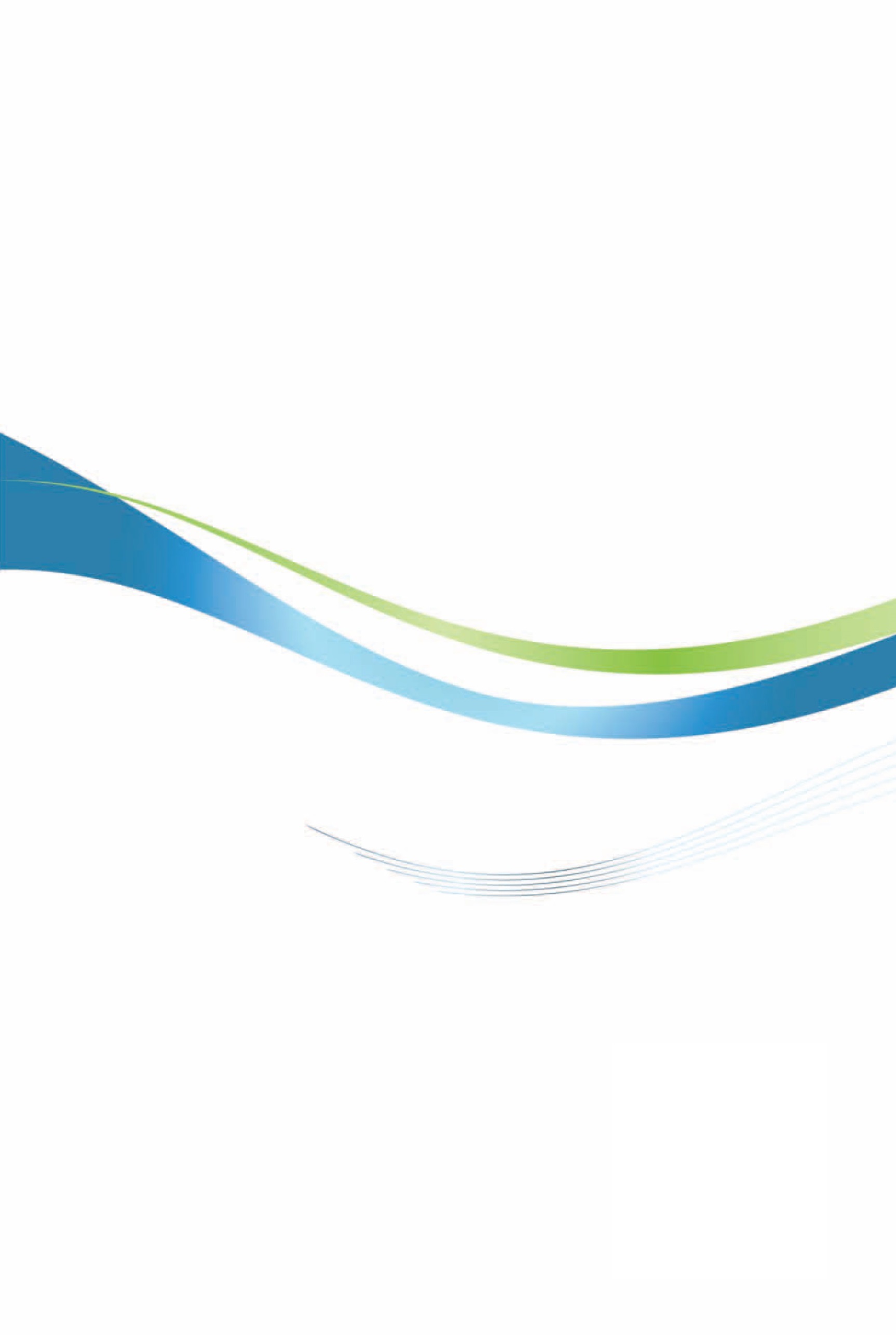 斯洛伐克投資環境簡介Investment Guide to Slovakia經濟部投資促進司  編印自  然 人  文自  然 人  文地理環境中東歐內陸國，西鄰奧地利，北與捷克及波蘭接壤，東鄰烏克蘭，南接匈牙利。多瑙河流經其西南部，境內多山，地勢北高南低。 國土面積49,036平方公里氣候大陸型氣候。以首都Bratislava而言，夏季溫和，冬季低溫可至零下3度左右。種族斯洛伐克人占80.65%，匈牙利人占8.49%，吉普賽人占1.96%。人口結構全國人口546萬人（2022），其中0至14歲幼年人口占15.5%，15至64歲人口占67.1%，65歲以上老年人口占17.4%，男女比率為49比51。教育普及程度15歲以上具讀寫能力者占總人口之99.6%，教育普及。語言官方語言為斯洛伐克語，另有10.7%人口諳匈牙利語。德語、英語及俄語為主要使用之外語。宗教羅馬天主教徒占62.08%，基督教徒占5.86%，希臘正教徒則占3.83%。首都及重要城市首府布拉提斯拉瓦（Bratislava）位於斯國西部，接近奧京維也納，為斯國第一大城（人口約43萬人），第二大城為斯東之Košice市（人口約24萬人）。政治體制議會民主政體，總統為國家元首（任期5年），總理為最高行政首長（由國會多數黨領袖擔任）。投資主管機關投資暨貿易發展局（Slovak Investment and Trade Development Agency, SARIO）經  濟  概  況經  濟  概  況幣制自2009年1月1日起正式改用歐元為單一貨幣。國內生產毛額1,077億歐元（2022）經濟成長率1.7%（2022）平均國民所得1萬9,839歐元（2022）消費者物價指數12.8%（2022）外匯存底94億歐元（2022）匯率斯國於2009年1月1日加入歐元區可查歐元兌換匯率網址：www.finance.yahoo.com外債1,171.1億歐元（2022）產值最高前五種產業汽車、電機電子、機械、金屬加工、石化出口總金額1,025.7億歐元（成長15.8%）（2022）主要出口產品汽車、遙控器及投影設備、汽車零件、監視器、投影設備、電視接收器、電話及手機元件、輪胎、石油礦產品主要出口國家德國、捷克、匈牙利、波蘭、法國、奧地利、義大利、英國、美國、中國大陸進口總金額1,068.8億歐元（成長23.3%）（2022）主要進口產品汽車零件、電話及手機元件、運輸設備、石油及其產品、電纜線主要進口國家德國、捷克、中國大陸、俄羅斯、韓國、波蘭、匈牙利、越南、義大利、法國Strength（優勢）一、自1998年以來斯洛伐克兩任政府致力於政經改革，落實民營化與經貿法令之修改。廢除公司紅利稅，外人獲利可全數匯出，無任何限制。二、為歐盟申根區及歐元區，商業及投資環境穩定。位於歐洲中心地帶，地理位置優越，吸引外商在此投資，進行製造及發貨銷往歐盟市場。Opportunity（機會）一、由於Volkswagen、KIA、Stellantis、Jaguar Land Rover等四家外商在斯國投資設廠，斯國已成為汽車製造大國，另Volvo已宣布在斯投資EV組裝廠，預計2027年量產，屆時斯國汽車工業將有五大車廠。對斯國經貿發展繼續挹注成長動力。二、斯國業者逐漸自亞洲國家尋求進口替代產品，因此，我國機器、手工具、自行車等逐漸在斯國具有拓銷潛力暨競爭優勢。Weakness（弱勢）一、斯國人口僅545萬，國內市場規模有限。二、技術勞力短缺。三、公司營所稅為21%，係V4國中最高者。四、近年內閣變動頻仍，行政效率較緩，偶有貪污情況見報。Threat（威脅）一、斯國經濟依賴外人投資甚深，其中製造業仍以組裝為主，創新及研發能力不足。二、2023年國會改選，目前以親俄民粹政黨民調領先。倘確為當選組閣，有商界人士擔憂將採疑歐路線。三、當俄烏戰爭結束後，有商界人士預測目前在斯部分製造業可能移往烏國。社險項目員工負擔（%）雇主負擔（%）退休險4%14%殘障險3%3%病假險1.4%1.4%失業險1%1%退撫基金0%4.75%強制險0%0.25%傷險0%0.8%健保4%10%總額13.4%35.2%年度投資件數投資金額增加就業機會備註2017334億9,000萬歐元9002018263億1,900萬歐元4,1802019392億8,600萬歐元4,0062020156億9,700萬歐元2,8932021294億6,400萬歐元3,25020223119億歐元7,540年度件數金額（千美元）20171（製造業）4,216 20180 0 20190 0 20200020210020221333總計24,549年　　度業　　別累計至2022累計至2022202220222021202120202020年　　度業　　別件數金額件數金額件數金額件數金額合計24,54913330 0 0 0 農林漁牧業00000 0 0 0 礦業及土石採取業00000 0 0 0 製造業14,216000 0 0 0 　食品製造業00000 0 0 0 　飲料製造業00000 0 0 0 　菸草製造業00000 0 0 0 　紡織業00000 0 0 0 　成衣及服飾品製造業00000 0 0 0 　皮革、毛皮及其製品製造業00000 0 0 0 　木竹製品製造業00000 0 0 0 　紙漿、紙及紙製品製造業00000 0 0 0 　印刷及資料儲存媒體複製業00000 0 0 0 　石油及煤製品製造業00000 0 0 0 　化學材料製造業00000 0 0 0 　化學製品製造業00000 0 0 0 　藥品製造業00000 0 0 0 　橡膠製品製造業00000 0 0 0 　塑膠製品製造業00000 0 0 0 　非金屬礦物製品製造業00000 0 0 0 　基本金屬製造業00000 0 0 0 　金屬製品製造業00000 0 0 0 　電子零組件製造業14,216000 0 0 0 　電腦、電子產品及光學製品製造業00000 0 0 0 　電力設備製造業00000 0 0 0 　機械設備製造業00000 0 0 0 　汽車及其零件製造業00000 0 0 0 　其他運輸工具製造業00000 0 0 0 　家具製造業00000 0 0 0 　其他製造業00000 0 0 0 　產業用機械設備維修及安裝業00000 0 0 0 電力及燃氣供應業00000 0 0 0 用水供應及污染整治業00000 0 0 0 營造業00000 0 0 0 批發及零售業133313330 0 0 0 運輸及倉儲業00000 0 0 0 住宿及餐飲業00000 0 0 0 資訊及通訊傳播業00000 0 0 0 金融及保險業00000 0 0 0 不動產業00000 0 0 0 專業、科學及技術服務業00000 0 0 0 支援服務業00000 0 0 0 公共行政及國防；強制性社會安全00000 0 0 0 教育服務業00000 0 0 0 醫療保健及社會工作服務業00000 0 0 0 藝術、娛樂及休閒服務業00000 0 0 0 其他服務業00000 0 0 0 簽署時間協定/MoU2006.5.26貿協與斯國Incheba廠商相互協助推動貿易展覽及加強 貿易展覽訊息互換合作備忘錄2007.7.23臺斯航空運輸服務協定2009.5.21臺斯科學合作協議附約2010.9.2我輸出入銀行與斯國UniCredit Bank轉融資合作協議2011.8.10雙重課稅協定2012.1.25標準檢驗合作備忘錄2012.2.28臺斯電子化政府合作備忘錄2012.3.1免試換發駕照協議2012.9.20臺斯可移轉技術合作備忘錄2014.04.15臺斯度假打工合作備忘錄2019.04.01臺斯經濟發展合作備忘錄2021.10.22科學園區合作備忘錄2021.10.22太空發展合作備忘錄2021.10.22電動車合作備忘錄2021.10.22觀光合作備忘錄2021.10.22中小企業數位化合作備忘錄2021.10.22智慧城市合作備忘錄2021.12.6研發創新合作備忘錄2021.12.6貿易合作備忘錄2021.12.9觀光合作備忘錄2021.12.8科學園區合作備忘錄2021.12.8太空合作備忘錄2021.12.9科學合作備忘錄2021.12.9半導體學院合作備忘錄